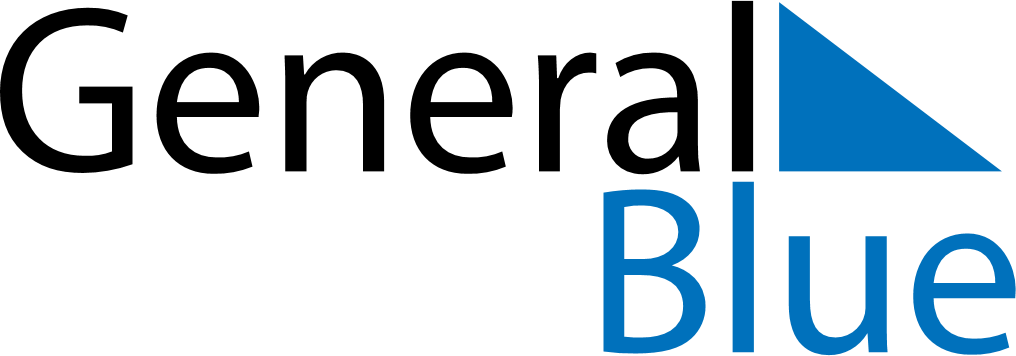 March 2030March 2030March 2030March 2030ColombiaColombiaColombiaSundayMondayTuesdayWednesdayThursdayFridayFridaySaturday11234567889101112131415151617181920212222232425262728292930Saint Joseph31